Verklaring tot toestemming gebruik video-opnames in het kader van de opleiding tot intensivist (GIC) Verklaring voor de DocentBetreft:Ik, ondergetekende, heb een exemplaar van de docentinformatie over beeld- en geluidsopnames ontvangen. Ik heb deze informatie gelezen en begrepen en geef toestemming voor het maken van een beeld- en geluidsopname en het gebruik hiervan door de NVIC-Academy in het kader van het fellowship intensive care (GIC). Docentinformatie voor gebruiken van beeld- en geluidsopnames in supervisieDoel en opzetHet fellowship intensive care onder regie van de GIC verzorgd landelijke en regionale GIC dagen (10x/jaar). Hierbij worden diverse onderwerpen besproken. Om de fellows een optimale leer mogelijkheden te bieden willen we graag de presentaties van deze dagen vastleggen. Dit faciliteert dat de fellow het onderwijs nogmaals kan bekijkende fellow die niet aanwezig kon zijn het onderwijs later alsnog volgenfellows die door ziekte/verlof het onderwijs niet aangeboden krijgt tijdens zijn fellowship, het onderwerp toch kan volgen. Deze beeld- en geluidsopname dient uitsluitend ter inzage voor fellows via een besloten gedeelte op de NVIC-academy website.  Het is een sterk verzoek om hieraan mee te werken, u bent niet verplicht om mee te werken Toestemming voor de beeld- en geluidsopnamesAls u meedoet aan het maken van de opnames, houdt dit het volgende in:we verzoeken u het toestemmingsformulier te tekenen opnames zullen enkel worden gebruikt voor fellowsde opnames worden verwijderd van de site na 2 jaarU kunt uw eventuele toestemming op elk gewenst moment intrekken door dit kenbaar te maken. Dan wordt de opname verwijderd van de website. Tot slotWe hopen u met dit informatieblad voldoende te hebben geïnformeerd. Als u geen bezwaar hebt tegen het maken van de beeld- en geluidsopnames, verzoeken wij u het toestemmingsformulier te ondertekenen en aan de dagvoorzitter te geven. Met vriendelijke groet,Namens de NVIC Fellowcommissie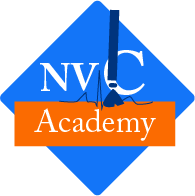 ToestemmingsformulierOnderwerp GIC cursusdagPlaats GIC cursusdagDatum GIC cursusdagHandtekening DocentNaam Docent 